Fig S1. Study flow diagram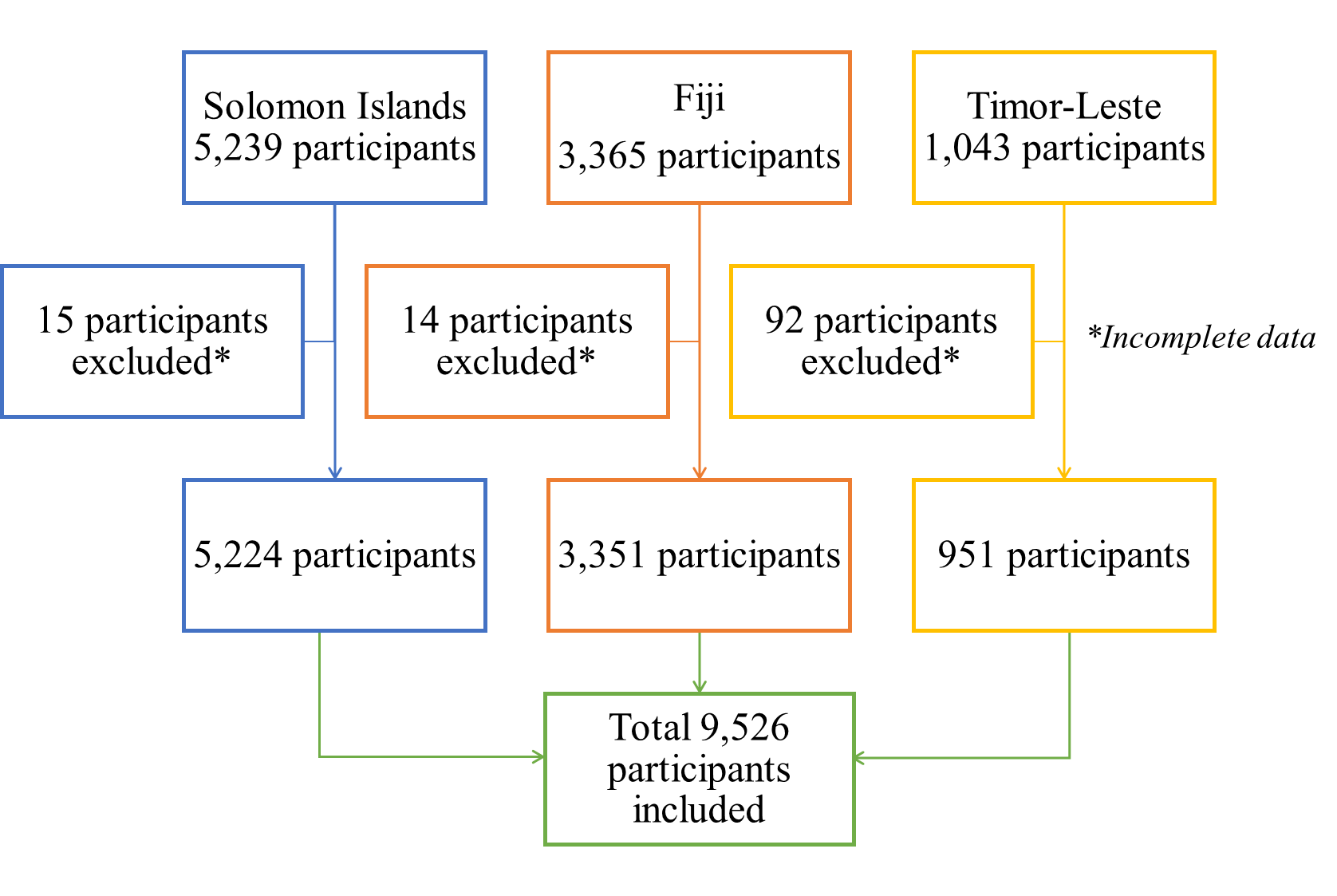 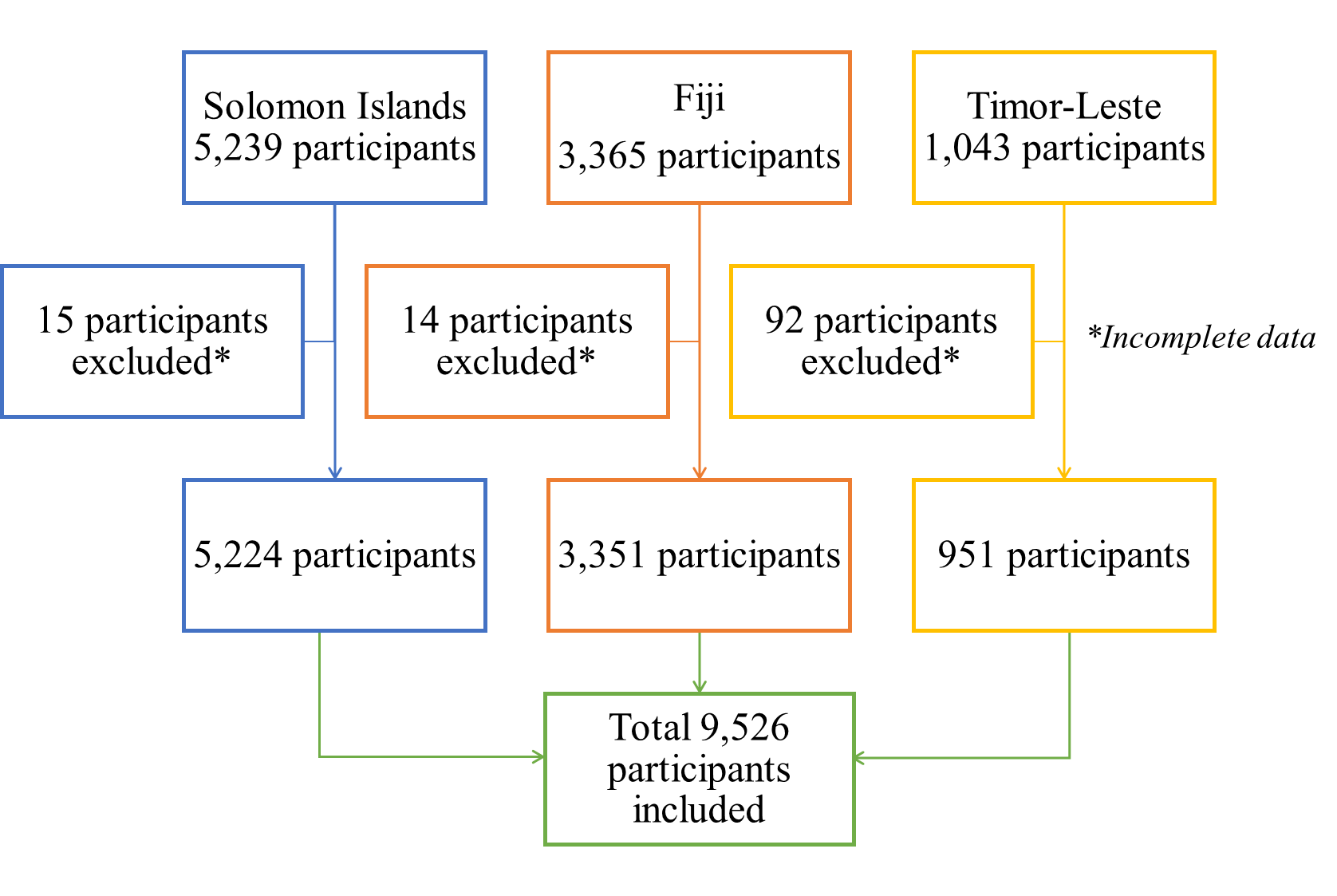 